p.12 Annexe 3 : Rapport d'évaluation du directeur stagiaire en fin de 3 e année de stage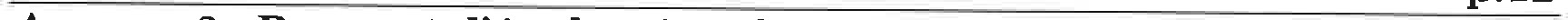 (1) Biffer les mentions inutilesp.13Auto-évaluation du directeur fournie : (1)O OUIO NONEvaluation des responsabilités et compétences exercées par le directeur stagiaire en référence à l'exécution de la lettre de mission, compte tenu du contexte global dans lequel est amené à évoluer le directeur stagiaire et aux moyens mis à sa disposition.Commentaires et perspectives éventuelles:Date de prise de connaissance par le directeur stagiaire de l'évaluation effectuée •D'accord (1)Pas d'accord (1) pour les motifs suivantsDate	signature(1) Biffer la mention inutileLe directeur stagiaire qui se voit attribuer une mention « défavorable » peut introduire par recommandé une réclamation écrite contre cette mention dans les dix jours de sa notification (soit le lendemain de la réception de la lettre recommandée soit à dater de la signature de l'accusé de réception lorsque la lettre est transmise de la main à la main au rès de la chambre de recours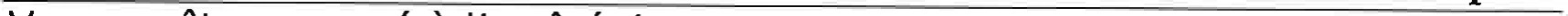 Vu pour être annexé à l'arrêté du Gouvernement de la Communauté française du 21 août 2019déterminant les modalités d'évaluation du directeur stagiaire et fixant les modèles de rapport d'évaluation.Bruxelles, le 21 août 2019.Le Ministre-Président, en charge de l'Egalité des chances et des Droits des femmes,Rudy DEMOTTELe Ministre de l'Enseignement supérieur, de l'Enseignement de Promotion sociale, de la Recherche et des Médias,Jean-Claude MARCOURTLa Ministre de l'Éducation,Marie-Martine SCHYNSNom :PrénomAdresse postale:Adresse courriel :Matricule :Matricule :Nom et adresse de l'école :Nom et adresse de l'école :Numéro FASENuméro FASENiveau d'enseignementNiveau d'enseignementType d'enseignement :Type d'enseignement :Réseaux : (1)-Enseignement organisé par la Communauté française-Enseignement officiel subventionné-Enseignement libre confessionnel-Enseignement libre non-confessionnelRéseaux : (1)-Enseignement organisé par la Communauté française-Enseignement officiel subventionné-Enseignement libre confessionnel-Enseignement libre non-confessionnelMention d'évaluation attribuée le 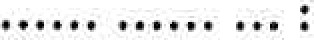 FAVORABLE (1) DEFAVORABLEPar le Pouvoir organisateurLe président ou le(s) délégué(s)SignaturePrise de connaissance des éventuelles remarques et observations du directeur stagiaire, formulées en date duPar le Pouvoir organisateur (1) Le président ou le(s) délégué(s)Signature et datecompétente et ce conformément à l'article 33 '7 du décret du 2 février 2007 fixant le statut des directeurs et des directrices dans l'enseignement.Chambre de recours 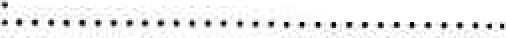 Adresse de la Chambre de recours 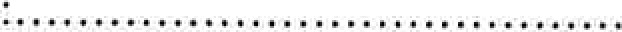 Cadre à remolir uniauement en cas de recours aunrès de la chambre de recoursDate d'introduction du recours auprès de la Chambre de recours : 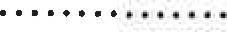 Date et avis de la Chambre de recours :Décision du du Pouvoir organisateur suite à l'avis de la Chambre de recours :Par le Pouvoir organisateurLe président ou le(s) délégué(s)SignaturePrise de connaissance par le directeur stagiaire de la décision prise après avis de la Chambre de recours	Date	Signature du directeur stagiaire.